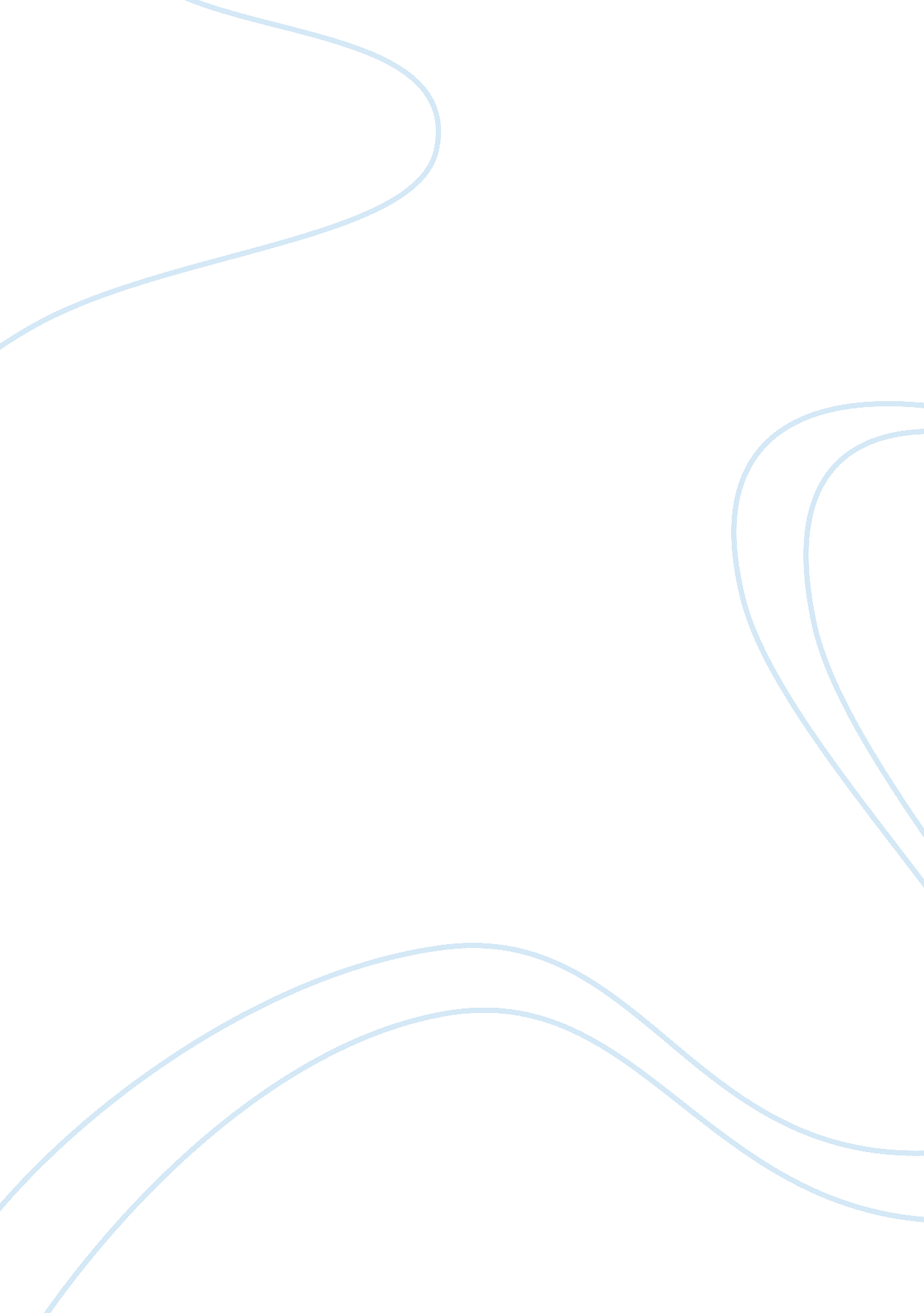 Essay on special music school, new yorkProfession, Student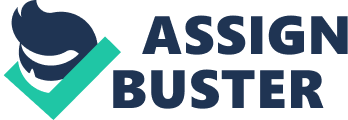 Special Music School, New York Special Music school in New York sails in a conducive learning environment which has been a good source of producing unique music talents within the region. The school has well talented teachers who enhance efficiency in learning and play a part in encouraging the students to work hard so as to become better people in the music world. The economic environment of the school is conducive whereby all students are sponsored in pursuing their programs. The private sector and the department of education play a part in ensuring that these students get funds for their education. Nevertheless, the society plays a part in the social environment whereby they advocate for traditionally classical trainings so as to encourage the development of the society and strengthen the morals of the students so as to become responsible people in the society (Special Music School, New York, 2012). The main actors in the in the Special Music school are the parents, teachers, students, the government, private sector, and the society. All this actors play a vital role in ensuring that efficiency prevails in the running of the school. The teachers play a vital role in ensuring that the students get good music skills and knowledge. On the other hand, the government and the private sector sponsor the learning of the students. Finally, the society ensures that the society morals are involved in the learning process so as to enable the students grow morally upright. The school has one major challenge which are inadequate admissions due to lack of enough resources. The music school has few numbers in its programs thus limiting the growth of the music career in the region. To solve this issue the school management should source for more funds from well-wishers and donors so as to increase their resources. Special Music School in New York operates in a closed education system. This is because there are entry barriers for any students wishing to enter the school. Since the school offers sponsorship to those students who wish to become musicians, the admissions are competitive thus calling for the school to make use of closed systems which advocates for barriers in entry thus requiring it to have admission requirements. Due to complexity in music studies, the school discourages distance learning thus calling the use of closed education system which advocates for continuous class learning. In order to ensure efficiency in the music career the school advocates for minimum numbers in every category which is supported by the closed education system (Special Music School, New York, 2012). . References Piano art promotes music in New York: 60 brightly colored pianos placed throughout the city encourage people to play.(INDUSTRY FOREFRONT). (2010, August 1). Music Trades, 1, All. 
Special Music School, New York. (2012). Retrieved from http://www. greatschools. org/new-york/new-york-city/13280-Special-Music-School/ 